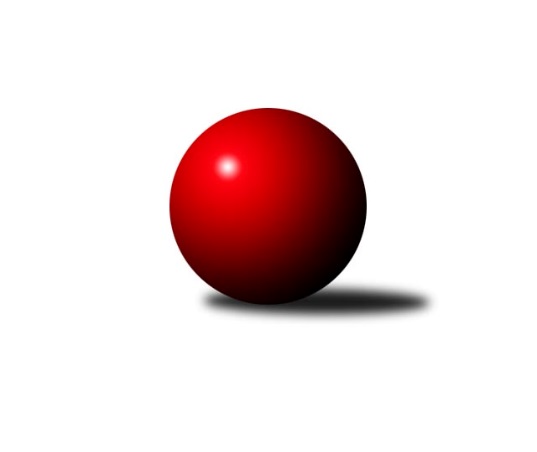 Č.10Ročník 2013/2014	5.12.2013Nejlepšího výkonu v tomto kole: 2417 dosáhlo družstvo: TJ Unie Hlubina COkresní přebor Ostrava  2013/2014Výsledky 10. kolaSouhrnný přehled výsledků:TJ Unie Hlubina˝F˝	- TJ Michalkovice B	10:6	2355:2270		2.12.TJ Unie Hlubina˝D˝	- SKK Ostrava˝D˝	14:2	2321:2263		3.12.TJ Sokol Bohumín E	- TJ Unie Hlubina E	10:6	2243:2141		3.12.TJ VOKD Poruba˝E˝	- TJ Sokol Bohumín D	10:6	2225:2191		4.12.TJ Unie Hlubina C	- TJ VOKD Poruba C	10:6	2417:2399		5.12.Tabulka družstev:	1.	SKK Ostrava C	9	7	0	2	100 : 44 	 	 2350	14	2.	TJ Unie Hlubina C	9	7	0	2	90 : 54 	 	 2294	14	3.	TJ VOKD Poruba C	9	6	1	2	92 : 52 	 	 2326	13	4.	TJ Sokol Bohumín D	9	6	0	3	92 : 52 	 	 2278	12	5.	SKK Ostrava˝D˝	9	6	0	3	89 : 55 	 	 2347	12	6.	TJ VOKD Poruba˝E˝	9	5	0	4	70 : 74 	 	 2240	10	7.	TJ Unie Hlubina˝D˝	9	4	1	4	68 : 76 	 	 2221	9	8.	TJ Sokol Bohumín E	9	4	0	5	66 : 78 	 	 2258	8	9.	TJ Unie Hlubina E	9	2	1	6	51 : 93 	 	 2204	5	10.	TJ Unie Hlubina˝F˝	10	1	0	9	34 : 126 	 	 2087	2	11.	TJ Michalkovice B	9	0	1	8	48 : 96 	 	 2197	1Podrobné výsledky kola:	 TJ Unie Hlubina˝F˝	2355	10:6	2270	TJ Michalkovice B	Alžběta Ferenčíková	 	 168 	 178 		346 	 0:2 	 411 	 	213 	 198		Zdeněk Zhýbala	Irena Šafárová	 	 181 	 178 		359 	 0:2 	 375 	 	187 	 188		Tomáš Papala	Libor Pšenica	 	 216 	 191 		407 	 2:0 	 351 	 	198 	 153		Martin Ščerba	Maxim Bedarev	 	 205 	 186 		391 	 2:0 	 322 	 	143 	 179		Petra Jurášková	Michaela Černá	 	 223 	 228 		451 	 2:0 	 393 	 	203 	 190		Jan Zych	Daniel Herák	 	 209 	 192 		401 	 0:2 	 418 	 	224 	 194		Josef Paulusrozhodčí: Nejlepší výkon utkání: 451 - Michaela Černá	 TJ Unie Hlubina˝D˝	2321	14:2	2263	SKK Ostrava˝D˝	Monika Slovíková	 	 180 	 171 		351 	 2:0 	 322 	 	153 	 169		Tereza Vargová	Alena Koběrová	 	 213 	 179 		392 	 2:0 	 386 	 	194 	 192		Petr Šebestík	František Sedláček	 	 200 	 214 		414 	 0:2 	 434 	 	230 	 204		Jiří Koloděj	Zdeňka Lacinová	 	 173 	 205 		378 	 2:0 	 366 	 	187 	 179		Miroslav Koloděj	Hana Vlčková	 	 181 	 213 		394 	 2:0 	 388 	 	198 	 190		René Svoboda	Koloman Bagi	 	 194 	 198 		392 	 2:0 	 367 	 	178 	 189		Bohumil Klimšarozhodčí: Nejlepší výkon utkání: 434 - Jiří Koloděj	 TJ Sokol Bohumín E	2243	10:6	2141	TJ Unie Hlubina E	Jan Kohutek	 	 187 	 178 		365 	 0:2 	 410 	 	186 	 224		Jiří Břeska	Vojtěch Zaškolný	 	 176 	 187 		363 	 2:0 	 291 	 	138 	 153		Pavel Rybář	Kateřina Honlová	 	 198 	 186 		384 	 2:0 	 370 	 	194 	 176		Veronika Rybářová	Martin Ševčík	 	 191 	 198 		389 	 0:2 	 394 	 	203 	 191		Libor Mendlík	František Modlitba	 	 174 	 184 		358 	 0:2 	 385 	 	176 	 209		Karel Svoboda	Andrea Rojová	 	 186 	 198 		384 	 2:0 	 291 	 	132 	 159		Jiří Štrochrozhodčí: Nejlepší výkon utkání: 410 - Jiří Břeska	 TJ VOKD Poruba˝E˝	2225	10:6	2191	TJ Sokol Bohumín D	Jiří Číž	 	 154 	 168 		322 	 0:2 	 324 	 	142 	 182		Vlastimil Pacut	Radim Bezruč	 	 184 	 179 		363 	 0:2 	 364 	 	173 	 191		Kamila Vichrová	František Hájek	 	 170 	 166 		336 	 0:2 	 394 	 	207 	 187		Václav Kladiva	Lukáš Trojek	 	 198 	 170 		368 	 2:0 	 352 	 	184 	 168		Jan Stuš	Vojtěch Turlej	 	 215 	 216 		431 	 2:0 	 396 	 	197 	 199		Hana Zaškolná	Zdeněk Hebda	 	 199 	 206 		405 	 2:0 	 361 	 	159 	 202		Markéta Kohutkovározhodčí: Nejlepší výkon utkání: 431 - Vojtěch Turlej	 TJ Unie Hlubina C	2417	10:6	2399	TJ VOKD Poruba C	Jiří Prokop	 	 177 	 211 		388 	 2:0 	 380 	 	185 	 195		Helena Hýžová	Karel Kudela	 	 215 	 169 		384 	 0:2 	 398 	 	197 	 201		Roman Klímek	Václav Rábl	 	 218 	 231 		449 	 2:0 	 423 	 	211 	 212		Richard Šimek	Rudolf Riezner	 	 174 	 221 		395 	 0:2 	 399 	 	225 	 174		Helena Martinčáková	Lenka Raabová	 	 187 	 218 		405 	 2:0 	 390 	 	213 	 177		Antonín Chalcář	Pavel Marek	 	 184 	 212 		396 	 0:2 	 409 	 	211 	 198		Jaroslav Hrabuškarozhodčí: Nejlepší výkon utkání: 449 - Václav RáblPořadí jednotlivců:	jméno hráče	družstvo	celkem	plné	dorážka	chyby	poměr kuž.	Maximum	1.	Jiří Koloděj 	SKK Ostrava˝D˝	416.04	289.4	126.6	4.7	3/3	(443)	2.	Miroslav Futerko 	SKK Ostrava C	415.00	285.0	130.0	4.7	5/5	(453)	3.	Zdeněk Zhýbala 	TJ Michalkovice B	410.27	283.8	126.5	5.5	5/5	(447)	4.	Hana Vlčková 	TJ Unie Hlubina˝D˝	408.57	283.6	124.9	8.6	2/3	(450)	5.	Michal Blinka 	SKK Ostrava C	408.15	288.4	119.8	5.6	5/5	(445)	6.	Pavel Marek 	TJ Unie Hlubina C	405.30	292.1	113.2	7.5	2/3	(433)	7.	Libor Mendlík 	TJ Unie Hlubina E	403.22	281.2	122.1	8.1	3/3	(432)	8.	Tomáš Kubát 	SKK Ostrava C	401.25	281.7	119.6	8.3	4/5	(426)	9.	Petr Šebestík 	SKK Ostrava˝D˝	400.50	283.9	116.6	9.1	3/3	(431)	10.	Miroslav Heczko 	SKK Ostrava C	400.42	281.3	119.2	9.8	4/5	(424)	11.	Richard Šimek 	TJ VOKD Poruba C	399.61	277.8	121.8	6.0	3/3	(423)	12.	Jiří Břeska 	TJ Unie Hlubina E	398.33	273.2	125.1	7.8	3/3	(434)	13.	Jaroslav Hrabuška 	TJ VOKD Poruba C	397.83	277.9	119.9	5.8	3/3	(427)	14.	Hana Zaškolná 	TJ Sokol Bohumín D	397.00	277.5	119.5	8.4	2/2	(436)	15.	Alena Koběrová 	TJ Unie Hlubina˝D˝	396.89	275.2	121.7	8.3	3/3	(417)	16.	Václav Rábl 	TJ Unie Hlubina C	396.86	273.7	123.1	5.6	3/3	(460)	17.	Roman Klímek 	TJ VOKD Poruba C	396.36	276.1	120.3	7.4	3/3	(432)	18.	Lenka Raabová 	TJ Unie Hlubina C	396.25	268.5	127.8	6.3	2/3	(447)	19.	Jaroslav Čapek 	SKK Ostrava˝D˝	396.00	277.0	119.0	7.3	3/3	(428)	20.	Rudolf Riezner 	TJ Unie Hlubina C	395.24	270.4	124.8	6.2	3/3	(438)	21.	Jiří Řepecký 	TJ Michalkovice B	394.80	276.2	118.6	5.8	5/5	(416)	22.	Helena Hýžová 	TJ VOKD Poruba C	393.72	276.6	117.1	6.3	3/3	(417)	23.	Zdeněk Hebda 	TJ VOKD Poruba˝E˝	392.71	274.7	118.0	7.2	3/3	(419)	24.	Vojtěch Turlej 	TJ VOKD Poruba˝E˝	392.08	278.5	113.6	8.0	2/3	(431)	25.	Josef Paulus 	TJ Michalkovice B	391.38	276.4	115.0	8.8	4/5	(418)	26.	René Světlík 	TJ Sokol Bohumín D	390.86	279.1	111.7	9.4	2/2	(455)	27.	Jan Kohutek 	TJ Sokol Bohumín E	390.18	276.4	113.8	9.0	3/3	(419)	28.	Andrea Rojová 	TJ Sokol Bohumín E	389.67	279.3	110.3	9.5	2/3	(425)	29.	Vojtěch Zaškolný 	TJ Sokol Bohumín E	388.96	271.3	117.6	8.5	3/3	(430)	30.	Miroslav Koloděj 	SKK Ostrava˝D˝	387.22	272.9	114.3	8.1	3/3	(417)	31.	Václav Kladiva 	TJ Sokol Bohumín D	386.83	277.5	109.3	8.5	2/2	(417)	32.	Bohumil Klimša 	SKK Ostrava˝D˝	385.44	269.2	116.2	12.0	3/3	(428)	33.	Jiří Prokop 	TJ Unie Hlubina C	384.67	273.5	111.2	6.0	2/3	(409)	34.	Antonín Chalcář 	TJ VOKD Poruba C	384.50	276.0	108.5	9.7	3/3	(402)	35.	Lubomír Jančár 	TJ Unie Hlubina E	383.83	284.0	99.8	8.9	3/3	(432)	36.	Petr Tomaňa 	TJ Unie Hlubina C	383.73	271.9	111.8	7.7	3/3	(407)	37.	Maxim Bedarev 	TJ Unie Hlubina˝F˝	382.00	268.3	113.7	9.4	4/4	(418)	38.	Jan Stuš 	TJ Sokol Bohumín D	381.68	273.8	107.9	10.0	2/2	(429)	39.	Koloman Bagi 	TJ Unie Hlubina˝D˝	378.56	264.6	113.9	10.4	3/3	(418)	40.	Martin Ševčík 	TJ Sokol Bohumín E	377.80	272.3	105.5	11.1	3/3	(440)	41.	František Hájek 	TJ VOKD Poruba˝E˝	377.38	270.9	106.5	12.4	3/3	(398)	42.	Radek Říman 	TJ Michalkovice B	377.00	266.5	110.5	9.5	4/5	(394)	43.	Helena Martinčáková 	TJ VOKD Poruba C	375.67	270.8	104.9	11.7	2/3	(399)	44.	František Sedláček 	TJ Unie Hlubina˝D˝	375.57	285.3	90.2	15.0	3/3	(415)	45.	Kateřina Honlová 	TJ Sokol Bohumín E	373.45	272.4	101.1	12.2	2/3	(421)	46.	Veronika Rybářová 	TJ Unie Hlubina E	372.27	264.2	108.1	9.8	3/3	(403)	47.	Karel Svoboda 	TJ Unie Hlubina E	370.33	266.4	104.0	10.8	3/3	(400)	48.	René Svoboda 	SKK Ostrava˝D˝	369.83	268.5	101.3	13.2	3/3	(392)	49.	Lukáš Trojek 	TJ VOKD Poruba˝E˝	369.71	252.5	117.2	10.7	3/3	(397)	50.	Rostislav Hrbáč 	SKK Ostrava C	369.42	257.7	111.8	10.8	4/5	(405)	51.	Karel Kudela 	TJ Unie Hlubina C	368.80	265.3	103.5	11.1	3/3	(421)	52.	Mirko Šťastný 	TJ VOKD Poruba C	367.50	258.5	109.0	13.0	2/3	(377)	53.	Tereza Vargová 	SKK Ostrava˝D˝	365.83	268.2	97.7	11.3	2/3	(424)	54.	Kamila Vichrová 	TJ Sokol Bohumín D	364.92	261.3	103.6	12.4	2/2	(391)	55.	Jiří Schneider 	TJ VOKD Poruba C	363.00	266.5	96.5	15.0	2/3	(367)	56.	Vladimír Rada 	TJ VOKD Poruba C	361.00	270.8	90.3	16.3	2/3	(387)	57.	Miroslava Ševčíková 	TJ Sokol Bohumín E	360.78	267.8	93.0	15.0	3/3	(394)	58.	František Modlitba 	TJ Sokol Bohumín E	360.61	266.4	94.2	14.4	3/3	(394)	59.	Oldřich Neuverth 	TJ Unie Hlubina˝D˝	360.50	265.0	95.5	11.8	2/3	(418)	60.	Libor Pšenica 	TJ Unie Hlubina˝F˝	360.18	255.0	105.1	13.6	4/4	(420)	61.	Michaela Černá 	TJ Unie Hlubina˝F˝	358.75	260.8	97.9	11.9	4/4	(451)	62.	Vlastimil Pacut 	TJ Sokol Bohumín D	356.64	253.7	102.9	12.9	2/2	(401)	63.	Radim Bezruč 	TJ VOKD Poruba˝E˝	356.33	258.1	98.3	13.4	3/3	(385)	64.	Markéta Kohutková 	TJ Sokol Bohumín D	354.83	257.3	97.5	15.9	2/2	(375)	65.	Monika Slovíková 	TJ Unie Hlubina˝D˝	353.13	268.1	85.0	15.1	2/3	(398)	66.	Zdeňka Lacinová 	TJ Unie Hlubina˝D˝	350.25	262.3	88.0	16.0	3/3	(397)	67.	Daniel Herák 	TJ Unie Hlubina˝F˝	348.54	250.5	98.0	11.0	4/4	(401)	68.	Jiří Preksta 	TJ Unie Hlubina˝D˝	347.00	259.7	87.3	13.8	2/3	(404)	69.	Josef Navalaný 	TJ Unie Hlubina C	340.17	253.2	87.0	17.6	2/3	(398)	70.	Lukáš Skřipek 	TJ VOKD Poruba˝E˝	339.33	251.0	88.3	15.8	3/3	(381)	71.	Martin Ščerba 	TJ Michalkovice B	334.03	250.6	83.5	17.9	5/5	(381)	72.	Jiří Štroch 	TJ Unie Hlubina E	330.30	244.1	86.2	18.6	3/3	(396)	73.	Irena Šafárová 	TJ Unie Hlubina˝F˝	329.90	252.3	77.6	18.9	3/4	(410)	74.	Eva Michňová 	TJ Unie Hlubina˝F˝	327.94	241.6	86.4	17.5	4/4	(372)	75.	Pavel Lyčka 	TJ Unie Hlubina E	325.00	247.5	77.5	20.5	2/3	(357)	76.	Pavel Rybář 	TJ Unie Hlubina E	321.00	243.3	77.8	18.8	2/3	(371)	77.	Tomáš Papala 	TJ Michalkovice B	293.75	224.3	69.5	22.6	4/5	(375)		Martin Futerko 	SKK Ostrava C	414.67	288.3	126.3	5.2	3/5	(436)		Emilie Deigruberová 	TJ VOKD Poruba˝E˝	414.00	303.0	111.0	8.0	1/3	(414)		Jan Zych 	TJ Michalkovice B	400.33	290.2	110.2	12.0	3/5	(447)		Božena Olšovská 	TJ Unie Hlubina˝D˝	384.33	270.7	113.7	10.0	1/3	(395)		Oldřich Stolařík 	SKK Ostrava C	381.89	268.3	113.6	6.6	3/5	(393)		Anna Káňová 	TJ Unie Hlubina˝F˝	379.50	282.0	97.5	13.5	1/4	(380)		Pavel Kubina 	SKK Ostrava˝D˝	375.00	264.7	110.3	13.0	1/3	(399)		Petr Řepecky 	TJ Michalkovice B	373.83	265.3	108.5	10.8	3/5	(420)		Marek Číž 	TJ VOKD Poruba˝E˝	370.33	276.0	94.3	13.7	1/3	(379)		Pavel Chodura 	SKK Ostrava C	368.67	255.3	113.3	7.0	3/5	(385)		Michal Brablec 	TJ Unie Hlubina E	359.67	265.7	94.0	15.0	1/3	(384)		Lukáš Světlík 	TJ Sokol Bohumín E	347.00	261.0	86.0	13.0	1/3	(347)		Jiří Číž 	TJ VOKD Poruba˝E˝	346.50	263.3	83.3	15.8	1/3	(373)		Karolina Chodurová 	SKK Ostrava C	343.25	241.5	101.8	11.5	2/5	(361)		Vladimír Malovaný 	SKK Ostrava C	341.00	254.5	86.5	18.5	2/5	(356)		Petra Jurášková 	TJ Michalkovice B	330.56	242.0	88.6	13.7	3/5	(408)		Alžběta Ferenčíková 	TJ Unie Hlubina˝F˝	317.90	236.8	81.1	18.4	2/4	(354)		Vladimír Korta 	SKK Ostrava˝D˝	314.00	236.0	78.0	20.0	1/3	(314)Sportovně technické informace:Starty náhradníků:registrační číslo	jméno a příjmení 	datum startu 	družstvo	číslo startu
Hráči dopsaní na soupisku:registrační číslo	jméno a příjmení 	datum startu 	družstvo	Program dalšího kola:11. kolo9.12.2013	po	17:00	TJ Unie Hlubina˝D˝ - TJ Michalkovice B	10.12.2013	út	17:00	TJ Unie Hlubina E - SKK Ostrava C	10.12.2013	út	17:00	TJ Sokol Bohumín D - TJ Unie Hlubina C	11.12.2013	st	17:00	TJ VOKD Poruba C - TJ Sokol Bohumín E	11.12.2013	st	17:00	SKK Ostrava˝D˝ - TJ VOKD Poruba˝E˝	Nejlepší šestka kola - absolutněNejlepší šestka kola - absolutněNejlepší šestka kola - absolutněNejlepší šestka kola - absolutněNejlepší šestka kola - dle průměru kuželenNejlepší šestka kola - dle průměru kuželenNejlepší šestka kola - dle průměru kuželenNejlepší šestka kola - dle průměru kuželenNejlepší šestka kola - dle průměru kuželenPočetJménoNázev týmuVýkonPočetJménoNázev týmuPrůměr (%)Výkon1xMichaela ČernáHlubina F4512xVojtěch TurlejVOKD E116.184315xVáclav RáblHlubina C4491xMichaela ČernáHlubina F114.544513xJiří KolodějOstrava D4343xVáclav RáblHlubina C114.034492xVojtěch TurlejVOKD E4313xJiří KolodějOstrava D110.224341xRichard ŠimekVOKD C4233xZdeněk HebdaVOKD E109.174051xJosef PaulusMichalkovice A4183xRichard ŠimekVOKD C107.43423